			Alblasserdam, 29 juli 2018.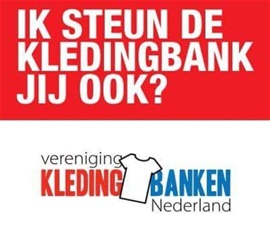 Aan:	het College van B. & W. en de raad van de gemeente Alblasserdam.Geachte College’sU bent ongetwijfeld bekend met het feit dat er ook in Alblasserdam (helaas) een kledingbanknoodzakelijk aanwezig is.Waar u waarschijnlijk niet van op de hoogte bent zijn de uitermate primitieve omstandigheden waaronder wij tot op heden ons werk moeten doen. De locatie van het gebouwtje de Poort is nu in gebruik maar opslag en sorteermogelijkheden zijn er niet of nauwelijks.Ik heb met dhr. Paans, onze burgemeester, hierover al twee keer een gesprek gehad. Mijn idee was dat de ruimte onder het gemeentehuis met de ingang aan de Havenstraat hiervoor een uitstekende optie zou zijn. Echter dhr. Paans beweerde dat het gebouw ook na de verbouwing al behoorlijk vol zat.U zult begrijpen dat ook wij met belangstelling hebben kennis genomen van de wens van de Bibliotheek om voor herhuisvesting te opteren in het te renoveren Gemeentehuis. Los van het feit of dit te realiseren is willen wij ons als Kledingbank ook formeel aanmelden voor de optie zoals we die eerder hebben kenbaar gemaakt met een eigen ingang via de Havenstraat.Mocht de verhuizing van de bibliotheek naar het gemeentehuis gerealiseerd worden dan willen wij ook graag kandidaat zijn voor (een gedeelte) het gebouw van de huidige bibliotheek.De relatie tussen de klanten van de voedselbank/kledingbank en de gemeente Alblasserdam is intensiever dan u waarschijnlijk beseft. U kunt de zorgplicht van de gemeente beter tot uitdrukking brengen door mee te denken over een geschikte locatie. Wij zijn graag bereid elke gewenste informatie of toelichting te verzorgen. Graag zien wij een bevestiging van deze formele aanvraag van u tegemoet.Met vriendelijke groetWim  Vos	voorzitter